Электронный выпуск новостей о текущих конкурсах российских фондов и программ(19) 2017СОДЕРЖАНИЕ:Конкурсный отбор на предоставление в 2017 году субсидий молодым ученым, молодым кандидатам наук вузов, отраслевых и академических институтов, расположенных на территории Санкт-Петербурга	3РФФИ. Конкурс проектов 2018 года по изданию научных трудов	4РФФИ. Конкурс проектов 2018 года фундаментальных научных исследований, проводимый совместно РФФИ и Национальным исследовательским советом Италии	6РФФИ. Конкурс проектов 2018 года фундаментальных научных исследований, выполняемых молодыми учеными (Мой первый грант)	8РФФИ. Конкурс проектов 2018 года по изданию тематических научных трудов	9МИНОБРНАУКИ РФ. Гранты 2017-2019 гг для проведения исследований по отобранным приоритетным направлениям с участием научно-исследовательских организаций и университетов Швейцарии	11Конкурс на право получения Именных стипендий Русского географического общества	12Конкурс видеороликов "Снимай науку!"	13Конкурсный отбор на предоставление в 2017 году субсидий молодым ученым, молодым кандидатам наук вузов, отраслевых и академических институтов, расположенных на территории Санкт-ПетербургаКомитет по науке и высшей школе (далее –Комитет) проводит конкурсный отбор на предоставление в 2017 году субсидий молодым ученым, молодым кандидатам наук вузов, отраслевых и академических институтов, расположенных на территории Санкт-ПетербургаСубсидии предоставляются на безвозмездной и безвозвратной основе молодым ученым, молодым кандидатам наук вузов, отраслевых и академических институтов, расположенных на территории Санкт-Петербурга (далее - претенденты на получение субсидий), в целях возмещения затрат, возникших в 2017 году, в связи с осуществлением научной, научно-технической деятельности, экспериментальных разработок, проведением прикладных научных исследований.Под молодыми учеными в настоящем извещении понимаются физические лица в возрасте до 35 лет (за исключением студентов вузов и аспирантов вузов, отраслевых и академических институтов, расположенных на территории Санкт-Петербурга), осуществляющие научную, научно-техническую деятельность, экспериментальные разработки, проводящие прикладные научные исследования, не имеющие ученой степени.Под молодыми кандидатами наук в настоящем извещении понимаются физические лица в возрасте до 35 лет, осуществляющие научную, научно-техническую деятельность, экспериментальные разработки, проводящие прикладные научные исследования, имеющие ученую степень кандидата наук.Условиями предоставления субсидий являются:соответствие молодых ученых требованиям, установленным в настоящем извещении;осуществление молодыми ученыминаучной, научно-технической деятельности, экспериментальных разработок, проведение прикладных научных исследований в вузах, отраслевых или академических институтах, расположенных на территории
Санкт-Петербурга, в соответствии с представленным для участия в конкурсном отборе научным проектом;документальное подтверждение затрат, возмещаемых за счет субсидий;наличие согласия молодых ученых на осуществление Комитетом и Комитетом государственного финансового контроля Санкт-Петербурга (далее - КГФК) обязательных проверок соблюдения получателями субсидий условий, целей и порядка предоставления субсидий (далее - проверки);возврат молодыми учеными в бюджет Санкт-Петербурга остатков субсидий, не использованных в срок, установленный соглашениями о предоставлении субсидий (далее -соглашение);отсутствие у молодых ученых иных бюджетных ассигнований на возмещение затрат на первое число месяца, предшествующего месяцу, в котором планируется заключение соглашения;отсутствие у молодых ученых просроченной задолженности по возврату в бюджет Санкт-Петербурга субсидий, бюджетных инвестиций, предоставляемых в том числе в соответствии с иными правовыми актами, и иной просроченной задолженности перед бюджетом Санкт-Петербурга на первое число месяца, предшествующего месяцу, в котором планируется заключение соглашения.Каждый участник конкурсного отбора может подать не более одной заявки. Материалы, представленные в заявке, должны быть оригинальными. Использование участниками конкурсного отбора материалов, полученных другими исследователями, без соответствующей ссылки на источник (плагиат), а также повторное представление материалов, ранее подававшихся на конкурсы, проводимые Комитетом и вошедшие в число проектов победителей конкурсов, не допускается.Не допускается представление на конкурсный отбор материалов, составляющих основу заявки, направляемой для участия в любом ином конкурсе, проводимом Комитетом в текущем году.Максимальный размер субсидии составляет для молодых ученых – 100 тыс.руб.,
для молодых кандидатов наук – 150 тыс.руб.Адрес представления заявок:Участники конкурса подают заявки и прилагаемые к ним документы по адресу:Санкт-Петербург, Лермонтовский пр., д. 44, лит. А, ЧОУ ВО «Санкт-Петербургский университет технологий управления и экономики», 4 этаж, аудитория 415.Телефон для справок: 713-01-48Время приема заявок: с 10.00 до 16.00 (кроме субботы, воскресенья и праздничных дней).Срок окончания приема заявок:  до 25 июля 2017 года (включительно).Полный текст объявления конкурса на сайте КНВШ: http://knvsh.gov.spb.ru/contests/view/209/ РФФИ. Конкурс проектов 2018 года по изданию научных трудовРоссийский фонд фундаментальных исследований (РФФИ, Фонд) объявляет о проведении Конкурса проектов 2018 года по изданию научных трудов.Задача Конкурса – поддержка проектов, направленных на издание и распространение информации о результатах научных исследований.На Конкурс могут быть представлены проекты по изданию научных трудов по следующим научным направлениям:(01) Математика, механика;(02) Физика и астрономия;(03) Химия и науки о материалах;(04) Биология;(05) Науки о Земле;(07) Инфокоммуникационные технологии и вычислительные системы;(08) Фундаментальные основы инженерных наук;(09) История, археология, этнология и антропология;(10) Экономика;(11) Философия, политология, социология, правоведение, социальная история науки и техники, науковедение;(12) Филология и искусствоведение;(13) Психология, фундаментальные проблемы образования, социальные проблемы здоровья и экологии человека;(14) Глобальные проблемы и международные отношения;(15) Фундаментальные основы медицинских наук;(16) Фундаментальные основы сельскохозяйственных наук.В Конкурсе могут участвовать только оригинальные научные труды на русском языке, подготовленные физическим лицом (автором) или коллективом физических лиц (соавторов).В рамках данного Конкурса Фонд не поддерживает издание учебной литературы, научных журналов, сборников трудов конференций, периодических изданий, трудов на иностранных языках, а также переиздание ранее опубликованных трудов (без изменений и дополнений).Заявка на участие Проекта в Конкурсе оформляется в электронном виде в информационной системе Фонда (КИАС РФФИ). После регистрации Заявки в КИАС РФФИ (присвоения регистрационного номера) в Фонд в печатном виде должны быть представлены документы, указанные в п. 2.2 объявления на сайте РФФИ.Оформление заявок на участие проектов в Конкурсе в КИАС РФФИ проходит в следующие два периода:первый период – с 03 июля 2017 года до 23 часов 59 минут московского времени 19 сентября 2017 года.Второй период – с 04 декабря 2017 года до 23 часов 59 минут московского времени 19 февраля 2018 года.Документы, указанные в п. 2.2 объявления на сайте РФФИ, должны быть представлены в Фонд в течение 10 календарных дней после окончания оформления заявок в КИАС РФФИ.Внимание: Проекты, по которым документы, указанные в п.2.2 объявления на сайте РФФИ, поступят в Фонд после указанного срока, не будут допущены к Конкурсу.Итоги Конкурса будут подведены в следующие сроки:для проектов, представленных на Конкурс в первый период приема заявок, - в декабре 2017 г.,для проектов, представленных на Конкурс во второй период приема заявок, - в мае 2018 г.По итогам Конкурса Фонд предоставляет грант на оплату работ по изготовлению оригинал-макета научного труда (редактирование, корректура, графические и художественные работы, верстка), изданию научного труда в твердом переплете тиражом 300 экземпляров и обязательной рассылке 280 экземпляров изданного научного труда по спискам РФФИ (Список 1 и Список 2).Условия использования гранта определяются «Перечнем допускаемых Российским фондом фундаментальных исследований расходов гранта, выделяемого победителям конкурса проектов по изданию научных трудов», размещенном на сайте Фонда.Фонд не финансирует расходы, связанные с выплатой авторского гонорара, и иные расходы Организации, не связанные непосредственно с изданием научного труда.Заявку на участие Проекта в Конкурсе в КИАС РФФИ оформляет автор от своего имени или один из соавторов, получивший полномочия от остальных соавторов, или редактор научного труда (Руководитель проекта).Руководитель проекта имеет право подать на Конкурс только один научный труд.Срок окончания приема заявок: Первый период: 19 сентября 2017 года (включительно). Второй период – 19 февраля 2018 года (включительно).Полный текст объявления конкурса на сайте РФФИ: http://www.rfbr.ru/rffi/ru/contest/o_2043315РФФИ. Конкурс проектов 2018 года фундаментальных научных исследований, проводимый совместно РФФИ и Национальным исследовательским советом ИталииРоссийский фонд фундаментальных исследований (РФФИ, Фонд) и Национальный исследовательский совет Италии (НИС) объявляют конкурс проектов 2018 года фундаментальных научных исследований.Задача Конкурса – развитие международного сотрудничества в области фундаментальных научных исследований, финансовая поддержка инициативных научно-исследовательских проектов, реализуемых совместно учеными из России и Италии.На Конкурс могут быть представлены проекты фундаментальных научных исследований, согласованно реализуемые физическими лицами из России и Италии, по следующим научным направлениям:1. Биотехнология2. Медицинские науки3. Оптическая физика (оптика сверхкоротких импульсов, сильные электромагнитные поля, нелинейные оптические явления, лазерная спектроскопия)4. Энергетика5. Окружающая среда и науки о Земле6. Новые материалы7. Стратегические информационные технологии.Срок реализации проекта, представляемого на Конкурс, – 3 года.Физические лица – российские участники и итальянские участники, согласовывают между собой содержание исследований и название Проекта и подают Проект на Конкурс, оформляя заявку на участие Проекта в конкурсе: российские участники Конкурса - в Фонд, итальянские – в НИС.Название Проекта должно быть одинаковым в Заявке российских и итальянских участников Конкурса.Заявка на участие Проекта в Конкурсе оформляется в информационной системе Фонда (КИАС РФФИ) и затем представляется в Фонд в печатной форме.Оформление заявок на участие проектов в Конкурсе в КИАС РФФИ проходит с 03 июля 2017 года до 23 часов 59 минут московского времени 13 октября 2017 года.Печатный экземпляр Заявки со всеми обязательными приложениями должен быть представлен в Фонд до 17 часов 00 минут московского времени 06 октября 2017 года.Подведение итогов Конкурса – декабрь 2017 г.По результатам Конкурса Фонд предоставляет грант на первый год реализации Проекта.Максимальный грант составляет 1 500 000 рублей.Решение о предоставлении гранта на каждый следующий год реализации Проекта Фонд будет принимать по результатам экспертизы отчёта о реализации Проекта в истекшем году.Условия использования гранта определяются «Перечнем допускаемых Российским фондом фундаментальных исследований расходов гранта, выделяемого победителям конкурса проектов фундаментальных научных исследований», размещенном на сайте Фонда.Проект может быть представлен на Конкурс физическим лицом или физическими лицами, объединившимися в коллектив численностью не более 10 человек.Членами коллектива могут быть граждане России и граждане других стран, имеющие вид на жительство в России, состоящие на учёте в налоговых органах и Пенсионном фонде России.При формировании коллектива следует учитывать, что при выполнении работ по Проекту, в случае его поддержки Фондом, изменения в составе коллектива не производятся в течение срока, на который предоставлен грант (в течение года).Срок окончания приема заявок:  13 октября 2017 года (включительно). Полная информация о конкурсе на сайте РФФИ: http://www.rfbr.ru/rffi/ru/contest/o_2043513РФФИ. Конкурс проектов 2018 года фундаментальных научных исследований, выполняемых молодыми учеными (Мой первый грант)Российский фонд фундаментальных исследований (РФФИ, Фонд) объявляет Конкурс проектов 2018 года фундаментальных научных исследований, выполняемых молодыми учеными (Мой первый грант).Задача Конкурса – привлечение молодых ученых к активному участию в фундаментальных научных исследованиях, создание условий молодым ученым для проведения самостоятельных исследований по важнейшим проблемам естественных, гуманитарных и общественных наук и выработке у них навыков руководства научными коллективами.На Конкурс могут быть представлены проекты фундаментальных научных исследований, выполняемые физическими лицами, по следующим направлениям:(01) математика, механика;(02) физика и астрономия;(03) химия и науки о материалах;(04) биология;(05) науки о Земле;(07) инфокоммуникационные технологии и вычислительные системы;(08) фундаментальные основы инженерных наук;(09) история, археология, этнология и антропология;(10) экономика;(11) философия, политология, социология, правоведение, социальная история науки и техники, науковедение;(12) филология и искусствоведение;(13) психология, фундаментальные проблемы образования, социальные проблемы здоровья и экологии человека;(14) глобальные проблемы и международные отношения;(15) фундаментальные основы медицинских наук;(16) фундаментальные основы сельскохозяйственных наук.Срок реализации Проекта, представляемого на Конкурс, – 2 года.Заявка на участие Проекта в Конкурсе оформляется в электронном виде в информационной системе Фонда (КИАС РФФИ).Оформление заявок на участие проектов в Конкурсе в КИАС РФФИ проходит с 11 июля 2017 года до 23 часов 59 минут (время московское) 05 октября 2017 года.После регистрации Заявки в КИАС РФФИ (присвоения регистрационного номера) в Фонд в печатном виде должна быть представлена Декларация (Приложение), оформленная в соответствии с требованиями, приведенными в п. 2.2 объявления на сайте РФФИ ( http://www.rfbr.ru/rffi/ru/rffi/ru/contest/n_812/o_2043343 ).Декларация должна быть представлена в Фонд не позднее 17 часов 00 минут московского времени 19 октября 2017 года.Подведение итогов Конкурса – первый квартал 2018 г.По итогам Конкурса Фонд выделяет грант в размере 500 000 рублей на реализацию Проекта в течение первого года.Решение о предоставлении гранта в размере 500 000 рублей на реализацию Проекта в течение второго года Фонд будет принимать по результатам экспертизы отчёта по Проекту, представленного в соответствии с разделом 4 объявления на сайте РФФИ.Условия использования грантов определяются «Перечнем допускаемых Российским фондом фундаментальных исследований расходов гранта, выделяемого победителям конкурса проектов фундаментальных научных исследований», размещенном на сайте Фонда.Проект может быть представлен на Конкурс физическим лицом или коллективом физических лиц численностью не более 5 человек.Возраст лиц, представляющих Проект на Конкурс, не должен превышать 35 лет на 31 декабря 2017 года.Лицами, представляющими Проект на Конкурс, могут быть граждане России, а также граждане других стран, имеющие вид на жительство в России и состоящие на учете в налоговых органах и Пенсионном фонде России.Коллектив физических лиц формирует один из членов коллектива - Руководитель проекта.Срок окончания приема заявок: 05 октября 2017 года (включительно).Полная информация о конкурсе на сайте РФФИ: http://www.rfbr.ru/rffi/ru/rffi/ru/contest/n_812/o_2043343РФФИ. Конкурс проектов 2018 года по изданию тематических научных трудовРоссийский фонд фундаментальных исследований (РФФИ, Фонд) объявляет о проведении Конкурса проектов 2018 года по изданию тематических научных трудов. Задача Конкурса – поддержка проектов, направленных на издание тематических научных трудов. Код конкурса: д_тНа Конкурс могут быть представлены проекты по изданию тематических научных трудов по следующим темам:«Наследие Максима Горького в русской и мировой культуре»;«Наследие И.С. Тургенева в русской и мировой культуре»;«Карл Маркс и современность: уроки истории».На Конкурс могут быть представлены Проекты в рамках следующих научных направлений:(09) История, археология, этнология и антропология;(10) Экономика;(11) Философия, политология, социология, правоведение, социальная история науки и техники, науковедение;(12) Филология и искусствоведение;(13) Психология, фундаментальные проблемы образования, социальные проблемы здоровья и экологии человека;(14) Глобальные проблемы и международные отношения.В Конкурсе могут участвовать только оригинальные научные труды на русском языке, подготовленные физическим лицом (автором) или коллективом физических лиц (соавторов).Срок реализации проектов – 1 год.В рамках данного Конкурса Фонд не поддерживает издание учебной литературы, научных журналов, сборников трудов конференций, периодических изданий, трудов на иностранных языках, а также переиздание ранее опубликованных трудов (без изменений и дополнений).Заявка на участие Проекта в Конкурсе оформляется в электронном виде в информационной системе Фонда (КИАС РФФИ). После регистрации Заявки в КИАС РФФИ (присвоения регистрационного номера) в Фонд в печатном виде должны быть представлены документы, указанные в п. 2.2 объявления на сайте РФФИ.Оформление заявок на участие проектов в Конкурсе в КИАС РФФИ проходит с 15 июля 2017 года до 23 часов 59 минут московского времени 30 ноября 2017 года.Документы, указанные в п. 2.2 объявления на сайте РФФИ, должны быть представлены в Фонд не позднее 17 часов 00 минут московского времени 04 декабря 2017 года.Подведение итогов Конкурса – первый квартал 2018 г.Фонд предоставляет грант на оплату работ по изготовлению оригинал-макета научного труда (редактирование, корректура, графические и художественные работы, верстка), изданию научного труда в твердом переплете тиражом 300 экземпляров и обязательной рассылке 280 экземпляров изданного научного труда по списку Фонда.Условия использования гранта определяются «Перечнем допускаемых Российским фондом фундаментальных исследований расходов гранта, выделяемого победителям конкурса проектов по изданию тематических научных трудов», размещенном на сайте Фонда.Фонд не финансирует расходы, связанные с выплатой авторского гонорара, и иные расходы Организации, не связанные непосредственно с изданием научного труда.Заявку на участие Проекта в Конкурсе в КИАС РФФИ оформляет автор от своего имени или один из соавторов, получивший полномочия от остальных соавторов, или редактор научного труда (Руководитель проекта).Руководитель проекта имеет право подать на Конкурс только один научный труд.Срок окончания приема заявок: 30 ноября 2017 года (включительно).Полная информация о конкурсе на сайте РФФИ: http://www.rfbr.ru/rffi/ru/contest/n_812/o_2043703 МИНОБРНАУКИ РФ. Гранты 2017-2019 гг для проведения исследований по отобранным приоритетным направлениям с участием научно-исследовательских организаций и университетов ШвейцарииМинистерство образования и науки Российской Федерации сообщает о проведении конкурсного отбора на предоставление субсидий в целях реализации федеральной целевой программы «Исследования и разработки по приоритетным направлениям развития научно-технологического комплекса России на 2014-2020 годы» Мероприятие 2.1, очередь 2: Проведение исследований по отобранным приоритетным направлениям с участием научно-исследовательских организаций и университетов ШвейцарииШифр: 2017-14-585-0009Предмет конкурса: отбор проектов, направленных на проведение прикладных исследований по отобранным приоритетным направлениям с участием научно-исследовательских организаций и университетов Швейцарии.Организатор конкурса заключит Соглашение о предоставлении субсидии с Участниками конкурса, чьи заявки на участие в конкурсе получат по итогам оценки максимальный итоговый балл, и которым будет присвоен первый порядковый номер.Организатор конкурса вправе заключить Соглашение с несколькими участниками конкурса. Количество таких Соглашений в рамках конкурса - не менее десяти.Проект должен быть направлен на проведение прикладных исследований по отобранным приоритетным направлениям:технические науки, включая информационные и телекоммуникационные технологии;нанотехнологии и материалы;живые системы, в том числе биоинформатика;природные ресурсы, энергетика и энергосбережение;транспортные системы;экономические науки;общественные и гуманитарные науки.Предельный размер всех субсидий составляет: не более 90,0 млн. рублей, в том числе: на 2017 год – до 30,0 млн. рублей; на 2018 год – до 30,0 млн. рублей; на 2019 год – до 30,0 млн. рублей.Предельный размер субсидии по одному Соглашению составляет: не более 9,0 млн. рублей, в том числе:на 2017 год – до 3,0 млн. рублей; на 2018 год – до 3,0 млн. рублей; на 2019 год – до 3,0 млн. рублей.Начало работ: с даты заключения Соглашения.Срок окончания работ: не позднее 31 декабря 2019 г.Требования к участникам конкурса, содержанию, порядку подготовки и представления заявок на участие в конкурсе, критерии и порядок оценки заявок на участие в конкурсе, порядок и сроки определения результатов конкурса указаны в конкурсной документации.Доступ к интерактивным формам на Портале регистрации заявок на участие в конкурсе, размещенном по адресу: http://konkurs2014.fcpir.ru, для подготовки заявок на участие в конкурсе в электронном виде будет открыт 10 июля 2017 года.Заявки на участие в конкурсе принимаются по адресу организатора конкурса (125009, Москва, ул. Тверская, д. 11, к.4) Срок окончания приема заявок: 07 августа 2017 года, 17:00.Полная информация о конкурсе опубликована на сайте ФЦП: http://fcpir.ru/participation_in_program/contests/list_of_contests/1_published/2017-14-585-0009/ Конкурс на право получения Именных стипендий Русского географического обществаРусское географическое общество объявляет о старте конкурса на право получения молодежных Именных стипендий в 2017 году. Размер стипендии — 100 000 рублей.В конкурсе две номинации: «За успехи в научной и образовательной деятельности в сфере географии и смежных наук» «За успехи в общественной деятельности, отвечающей целям и задачам Русского географического общества».В рамках первой номинации участников будут оценивать по количеству и качеству научных публикаций, входящих в список Высшей аттестационной комиссии (ВАК), базы данных Scopus и WoS, индексируемых Российским индексом научного цитирования (РИНЦ). Участие претендентов в научных и образовательных программах, семинарах, конференциях, заслуги и победы в конкурсах и олимпиадах тоже пойдут в зачет.При подаче заявки на эту номинацию необходимо прикрепить рекомендацию ученого, научного, педагогического советов образовательной организации либо рекомендацию от лауреата Государственной премии СССР или России, члена Российской академии наук, члена Управляющего или Ученого советов Общества.В номинации «За успехи в общественной деятельности» одним из основных критериев оценки станет количество организованных научных или образовательных программ, фестивалей, конференций, семинаров, конкурсов и олимпиад различного уровня в качестве руководителя проекта или одного из исполнителей.Участие в проведении мероприятий Русского географического общества, рекомендации и благодарности от руководства РГО станут большим плюсом к портфолио претендента на победу в конкурсе. Помимо основной общественной деятельности ваши спортивные и культурно-творческие достижения не останутся без внимания.Вся предоставленная информация будет проверяться на подлинность и соответствие географической тематике, а изобретения – на наличие патентов. Поэтому не забудьте прикрепить документы, подтверждающие конкретные достижения: сертификаты, свидетельства участника, победителя или организатора, благодарности, выписки из приказов, скан-копии и т.д. Учитываются все научные и общественные достижения за период с 1 января 2015 года по настоящее время.Подробную информацию о конкурсе смотрите в презентации проекта .Подать заявку: scholarship@rgo.ruСрок приема: до 31 августа 2017 года, образец анкеты здесь.Название файла и тема письма: Фамилия_Имя_заявка. Внимание: заявки, подписанные не по образцу, не принимаются!Срок окончания приема заявок:  31 августа 2017 годаПолная информация о конкурсе на сайте Молодежного клуба РГО: http://mk.rgo.ru/ru/news/startoval-konkurs-na-pravo-polucheniya-imennyh-stipendiy-rgoКонкурс видеороликов "Снимай науку!"«Снимай науку!» — конкурс пользовательских видеороликов, учрежденный телеканалом «Наука», ориентированный на видеоблогеров, телевизионных журналистов, ученых, студентов, заинтересованных в популяризации научного знания.Лучшие работы конкурса «Снимай Науку» попадут в эфир канала.Работы принимаются в пяти номинациях:«Эксперимент»Видеоролик посвящённый научном эксперименту или серии экспериментов в рамках одного исследования, сопровождаемый пояснениями исследователя в кадре или за кадром.«Научное явление»Съёмка любого наблюдаемого явления, в том числе с использованием специальных технических средств (телескопов, микроскопов и пр.), сопровождаемая пояснениями исследователя в кадре или за кадром.«Лайфхак»Бытовой видеосовет, в основе которого лежит научное обоснование.«Научная инфографика»2D и 3D графическая анимация, содержащая объяснения научных экспериментов и природных явлений.«Наука 360˚»Панорамная видеосъёмка любых научных исследований и явлений, сопровождаемая пояснениями исследователя/наблюдателя.Хронометраж работ — от 1 до 5 минут.Работы для участия в конкурсе будут приниматься с 6 июля по 2 октября 2017 года.Победители «Снимай науку!» будут определены по итогам зрительского голосования, которое стартует 1 августа, а также по решению жюри в составе научных журналистов и популяризаторов науки.Итоги конкурса будут подведены до 10 октября 2017 года.Срок окончания приема заявок:  2 октября 2017 года.Подробности о конкурсе на сайте: naukatv.ruУважаемые коллеги!Перед отправкой заявки на любой конкурс, ее необходимо зарегистрировать в Информационно-аналитическом отделе Управления научных исследований у Екатерины Алексеевны Богдановой.Подробную информацию о конкурсах, конкурсную документацию, консультации по оформлению заявок Вы можете получить в информационно-аналитическом отделе Управления научных исследований (5 корпус, комн. 303)Информация о конкурсах, грантах, стипендиях, конференциях размещена на веб-странице РГПУ им. А.И. Герцена по ссылке:http://www.herzen.spb.ru/main/nauka/1319113305/Предыдущие номера электронного выпуска Вы можете найти на нашем сайте по адресам:http://mnpk.herzen.spb.ru/?page=metodicsConsalting  или http://www.herzen.spb.ru/main/nauka/1319113305/1319194352/ РГПУ им. А.И. Герцена,Управление научных исследований«Информационно-аналитический отдел»,Тел: 36-44, 36-46E-mail: iao@herzen.spb.ru2016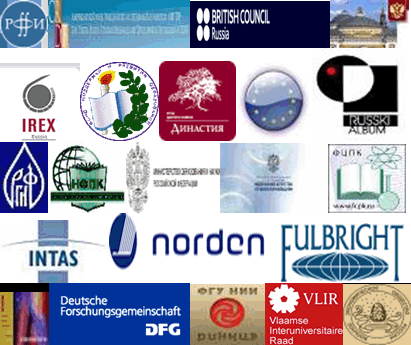 КОНКУРСЫ РОССИЙСКИХ И МЕЖДУНАРОДНЫХ ФОНДОВ И ПРОГРАММ